Photograph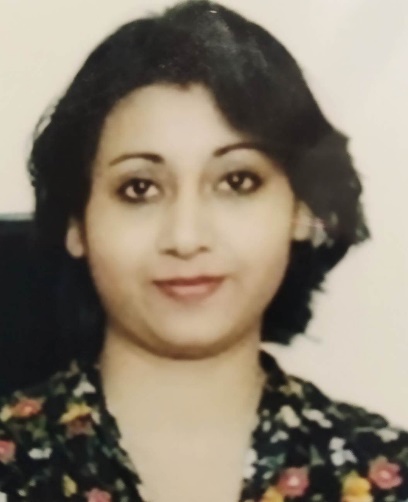 Name: SARBAJAYA BANERJEEDesignation: STATE AIDED COLLEGE TEACHER (CATEGORY II) Qualification: M.A, B.EdEmail: sarbajayabanerjee@hmmcw.inTeaching Area: EnglishTeaching Experience: 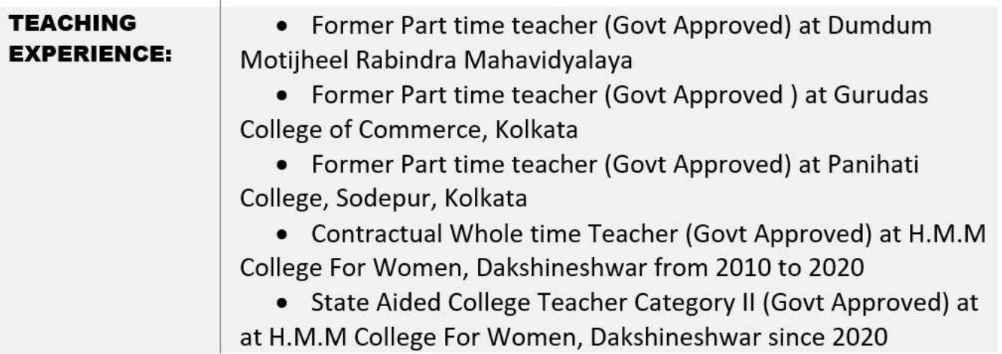 Research Area: NOT APPLICABLETitle of the thesis under Ph D programme:  NOT APPLICABLEPost-Doctoral Research: NOT APPLICABLEPublications:Seminars, Symposiums, Leadership programmes attended: NOT APPLICABLEOral presentation: NOT APPLICABLEPoster presentation: NOT APPLICABLELeadership programme attended: NOT APPLICABLEAdministrative Experiences: NOT APPLICABLEMembership of Professional bodies: NOT APPLICABLEOthers:Administrative experiences outside the College: NOT APPLICABLETitle of paperName of the author/sDepartment of the teacherName of journalYear of publicationISSN NumberLink to the recognition in UGC enlistment of the Journal /Digital Object Identifier (doi) numberLink to the recognition in UGC enlistment of the Journal /Digital Object Identifier (doi) numberLink to the recognition in UGC enlistment of the Journal /Digital Object Identifier (doi) numberTitle of paperName of the author/sDepartment of the teacherName of journalYear of publicationISSN NumberLink to website of the JournalLink to article / paper / abstract of the articleIs it listed in UGC Care listSl. No.Name of the teacherTitle of the book/chapters  publishedTitle of the paperTitle of the proceedings of the conferenceName of the conferenceNational / InternationalYear of publicationISBN number of the proceedingAffiliating Institute at the time of publication Name of the publisher